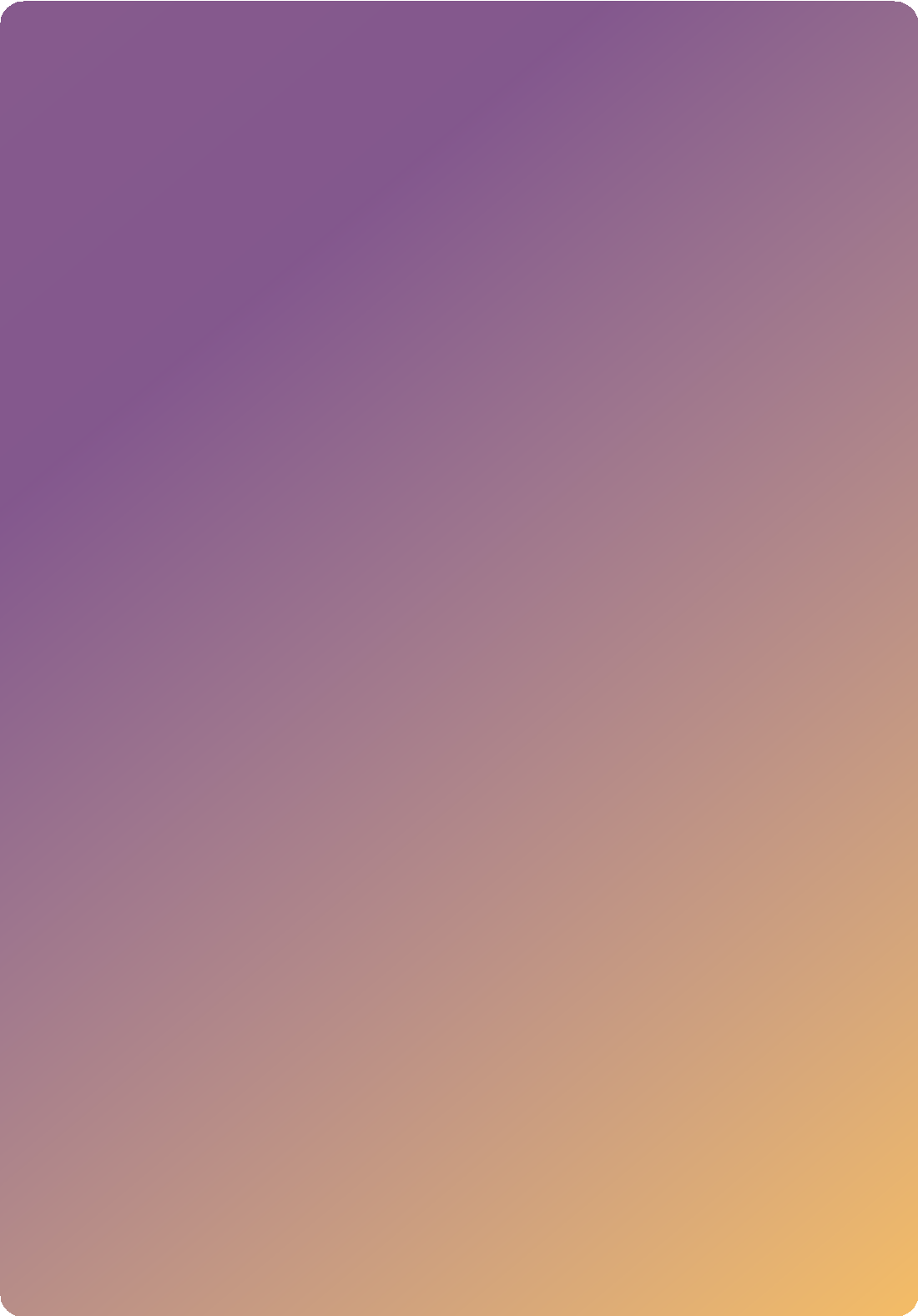 Fire Safety RegisterIntroductionSection 18(2) of the Fire Services Acts, 1981 and 2003 generally applies to all premises other than a dwelling house occupied as a single private dwelling. This section of the Act places a duty on persons having control over premises to -take all reasonable measures to guard against the outbreak of fire,provide reasonable fire safety measures,prepare and provide appropriate fire safety procedures,ensure that the fire safety measures and procedures are applied at all times, andensure as far as is reasonably practicable the safety of persons on the premises in the event of an outbreak of fire.The Department of the Environment and Local Government has published guidance to assist persons in control of particular types of premises in discharging their statutory responsibilities under the Fire Services Act. The publications include the following:-Code of Practice for the Management of Fire Safety in Places of AssemblyGuide to Fire Precautions in Existing Hotels, Guesthouses and Similar PremisesFire Safety in Guest AccommodationFire Safety in HostelsFire Safety in Nursing HomesCompliance with responsibilities under the Fire Services Act requires that –the premises must be suitable for its intended use and certain essential fire safety features appropriate to the use of the premises must be provided, anda proactive fire safety management policy must be in place to minimise the risk of a fire occurring and ensure the safety of persons on the premises in an emergency.The keeping of fire safety records is an important element of the proper fire safety management of a premises. This Fire Safety Register has been produced to assist in the keeping of records for specific items. It will also be necessary to keep records and certificates for other items such as furnishings, bedding, electrical installations, gas installations as appropriate to the particular premises.GUIDANCE FOR COMPLETION OF THE FIRE SAFETY REGISTERThe Register should be kept in a safe place on the premises at all times together with the relevant Code of Practice or Guide to Fire Precautions and should be available for inspection by any Authorised Officer of the Fire Authority.The Register generally has sufficient pages to allow for records over a period of 5 years. Additional photocopies of unused pages should be added as required.Owners or Managers of premises should take careful note of the intervals at which various inspections, tests or inventory/location checks are to be carried out.  These are summarised in the table below.INSPECTION AND TESTS ON FIRE PROTECTION EQUIPMENTA summary of the recommended tests for some fire protection systems and equipment is given below. More extensive details of the tests may be found in the relevant Irish Standard, such as IS 3218 for fire alarm systems. Reference should also be made to the relevant guidance for a particular premises type, such as the Code of Practice for the Management of Fire Safety in Places of Assembly.Fire ExtinguishersMONTHLY: All fire extinguishers should be inspected to make sure that appliances are in their proper position, have not been discharged or lost pressure (in the case of extinguishers fitted with a pressure indicator) or suffered obvious damage. Any extinguishers that are not available for use should be replaced by serviceable extinguishers.ANNUALLY: A more thorough examination of extinguishers (a detailed description of which is given in I.S. 291: 2002) should be carried out by a person with the necessary training and experience, and with access to the requisite tools, equipment and information.. Extinguishers should be discharged periodically in accordance with the provisions of I.S. 291:2015. When discharge is taking place the opportunity to train staff in the use of extinguishers should be taken.Hose ReelsMONTHLY: Hose reels should be inspected to ensure that the inlet valve, automatic on/off valve (if any), glands, tubing and shut-off nozzle are sound and free from leaks, that the outlet of the nozzle is not choked, and that none of the moving parts are seized.ANNUALLY: The hose should be completely run out and subjected to operational water pressure to ensure that the hose is in good condition and that all couplings are water tight. A flow test should be carried out to ensure that a discharge of 30 litres/minute is achieved. A more detailed description of the maintenance and testing of hose reels is given in BS 5306: Part 1: 1976 (1988).Emergency LightingWEEKLY: An inspection should be made to check that: -every lamp in a maintained system is lighting (including EXIT signs);the LED in each emergency lighting unit is illuminated;any fault found, and the action taken, is recorded in the Fire Safety Register. QUARTERLY: The following should be carried out -Clean exterior of luminaires and signs,Ensure the correct operation of luminaires and signs by operating the test facility or cutting the power to the lighting circuitsRecord results in the fire safety register.ANNUALLY:    The Fire Safety Manager should ensure that the annual inspection and test procedures as described in I.S. 3217: 2013 are carried out by the manufacturer, supplier or installer, or by an employee who has received special training with the manufacturer, supplier or installer.Fire Detection And Alarm SystemDAILY: A check should be made every day* to check that (a) the panel indicates normal operation (and if not, that any fault indicated is recorded in the Fire Safety Register and is receiving urgent attention) and (b) any fault warning recorded the previous day has received attention.* where premises are not used on a daily basis, these inspections should be made on each occasion before the public is admitted on the premises.WEEKLYThe system should be set off from a detector or call point (break glass unit) to test the ability of the control and indicating equipment to receive a signal and to sound the alarm. A different zone should be tested each week in turn; the zone and trigger device used should be recorded in the register.Any defect should be recorded in the Fire Safety Register and reported to the responsible person, and action should be taken to correct it.QUARTERLY: The Fire Safety Manager should ensure that the quarterly inspection and test procedures  as described in I.S. 3218: 2013 are carried out by the manufacturer, supplier or installer or by an employee who has received special training with the manufacturer, supplier or installer.ANNUALLY:   The Fire Safety Manager should ensure that the annual inspection and test procedures as described in I.S. 3218: 2013 are carried out by the manufacturer, supplier or installer or by an employee who has received special training with the manufacturer, supplier or installer.FIRE SAFETY REGISTER PREMISES and MANAGEMENT DETAILSPREMISES	 	ADDRESS	 	Telephone Number    	Name of Owner/Hirer/Lessee	 	Name of FIRE SAFETY MANAGER	 	Name of DEPUTY FIRE SAFETY MANAGER    	CONTENTS3D.	ANNUAL MAINTENANCE OF FIRE FIGHTING EQUIPMENTDate of Inspection / TestNumber of Fire Extinguishers InspectedNumber of Fire Blankets InspectedNumber of Hose Reels InspectedObservations	 	This is to certify that the Fire Fighting Equipment been serviced in accordance with the relevant standards.SignedFor and on behalf of	 	SERVICE COMPANY3D.	ANNUAL MAINTENANCE OF FIRE FIGHTING EQUIPMENTDate of Inspection / TestNumber of Fire Extinguishers InspectedNumber of Fire Blankets InspectedNumber of Hose Reels InspectedObservations	 	This is to certify that the Fire Fighting Equipment been serviced in accordance with the relevant standards.SignedFor and on behalf of	 	SERVICE COMPANY3D.	ANNUAL MAINTENANCE OF FIRE FIGHTING EQUIPMENTDate of Inspection / TestNumber of Fire Extinguishers InspectedNumber of Fire Blankets InspectedNumber of Hose Reels InspectedObservations	 	This is to certify that the Fire Fighting Equipment been serviced in accordance with the relevant standards.SignedFor and on behalf of	 	SERVICE COMPANY3D.	ANNUAL MAINTENANCE OF FIRE FIGHTING EQUIPMENTDate of Inspection / TestNumber of Fire Extinguishers InspectedNumber of Fire Blankets InspectedNumber of Hose Reels InspectedObservations	 	This is to certify that the Fire Fighting Equipment been serviced in accordance with the relevant standards.SignedFor and on behalf of	 	SERVICE COMPANY3D.	ANNUAL MAINTENANCE OF FIRE FIGHTING EQUIPMENTDate of Inspection / TestNumber of Fire Extinguishers InspectedNumber of Fire Blankets InspectedNumber of Hose Reels InspectedObservations	 	This is to certify that the Fire Fighting Equipment been serviced in accordance with the relevant standards.SignedFor and on behalf of	 	SERVICE COMPANY3D.	ANNUAL MAINTENANCE OF FIRE FIGHTING EQUIPMENTDate of Inspection / TestNumber of Fire Extinguishers InspectedNumber of Fire Blankets InspectedNumber of Hose Reels InspectedObservations	 	This is to certify that the Fire Fighting Equipment been serviced in accordance with the relevant standards.SignedFor and on behalf of	 	SERVICE COMPANY3D.	ANNUAL MAINTENANCE OF FIRE FIGHTING EQUIPMENTDate of Inspection / TestNumber of Fire Extinguishers InspectedNumber of Fire Blankets InspectedNumber of Hose Reels InspectedObservations	 	This is to certify that the Fire Fighting Equipment been serviced in accordance with the relevant standards.SignedFor and on behalf of	 	SERVICE COMPANY3D.	ANNUAL MAINTENANCE OF FIRE FIGHTING EQUIPMENTDate of Inspection / TestNumber of Fire Extinguishers InspectedNumber of Fire Blankets InspectedNumber of Hose Reels InspectedObservations	 	This is to certify that the Fire Fighting Equipment been serviced in accordance with the relevant standards.SignedFor and on behalf of	 	SERVICE COMPANYName of Premises	 	                                                                                                      Date of Inspection and Test    		I hereby certify that the emergency lighting installation at the above premises has been inspected and tested in accordance with the schedule overleaf by me and to the best of my knowledge and belief complies at the time of my test with the recommendations of I.S. 3217 : 2013 “Code of Practice for Emergency Lighting”, published by the National Standards Authority of Ireland, except as stated below.Inspection and Test carried out by  	(SERVICE COMPANY)Address   	 	 Tel.No.  	Signature of person responsible for inspection and test   	Name (block capitals) 	Details of variation (if any) from Code of Practice (I.S. 3217 : 2013):NOTE:The owner should ensure that the person carrying out the inspection is competent and has received adequate instruction to complete the task.Owing to the possibility of a failure of the supply to the normal lighting occurring shortly after a period of testing all tests should be undertaken at times of minimum risk.The person carrying out the test must also complete the schedule overleaf.SCHEDULE TO EMERGENCY LIGHTING PERIODIC INSPECTION AND TEST CERTIFICATEResults of inspection and test:	Delete as applicableAre correct entries made in the log book?	YES / NOAre record drawings available?	YES / NOAre record drawings correct?	YES / NOSigns:Are the signs correctly positioned?  (See Clause 6.8)	YES / NOAre details of the signs correct?	(See Clause 6.8)	YES / NOLuminaires:	Are luminaires correctly positioned?	YES / NO (See Clauses 6.6, 6.7 and 10.2)Illumination for safe movement (Clause 5 and see record drawings)Are the correct lamps installed in the luminaires?	YES / NO (See Clause 6.12)Is the installation in a generally satisfactory condition?	YES / NOIs the horizontal illuminance at floor level on the centre lineof clearly defined escape routes not less than 0.5 lux?	YES / NOIs the average horizontal illuminance at floor level over openareas (with no defined escape route) not less than 1.0 lux? YES / NOWhere non-maintained emergency lighting is provided, is the wiring to same arranged so that in the event of normal supply sub-circuit failure the emergency lighting will operate in the area of the premisescovered by this sub-circuit?	YES / NOMarking:Is the category and nominal operating voltage of the systemclearly marked or readily identifiable? (See Clause 6.12)	YES / NOIs information available to ensure correctbattery and lamp replacement?  (See Clause 6.12)	YES / NOAfter operation for the 3 hour duration:Does each self-contained luminaire and sign operate?	YES / NO (See Clauses 6.8 and 6.10)Following restoration of the system to normal supply isthe battery charger functioning? (See Clause 6.10)	YES / NO COMMENT (if any) and variation from the Code of Practice:Signature of person responsible for inspection and test  	Name of Premises	 	                                                                                                      Date of Inspection and Test    		I hereby certify that the emergency lighting installation at the above premises has been inspected and tested in accordance with the schedule overleaf by me and to the best of my knowledge and belief complies at the time of my test with the recommendations of I.S. 3217 : 2013 “Code of Practice for Emergency Lighting”, published by the National Standards Authority of Ireland, except as stated below.Inspection and Test carried out by  	(SERVICE COMPANY)Address   	 	 Tel.No.  	Signature of person responsible for inspection and test   	Name (block capitals) 	Details of variation (if any) from Code of Practice (I.S. 3217 : 2013):NOTE:The owner should ensure that the person carrying out the inspection is competent and has received adequate instruction to complete the task.Owing to the possibility of a failure of the supply to the normal lighting occurring shortly after a period of testing all tests should be undertaken at times of minimum risk.The person carrying out the test must also complete the schedule overleaf.SCHEDULE TO EMERGENCY LIGHTING PERIODIC INSPECTION AND TEST CERTIFICATEResults of inspection and test:	Delete as applicableAre correct entries made in the log book?	YES / NOAre record drawings available?	YES / NOAre record drawings correct?	YES / NOSigns:Are the signs correctly positioned?  (See Clause 6.8)	YES / NOAre details of the signs correct?	(See Clause 6.8)	YES / NOLuminaires:	Are luminaires correctly positioned?	YES / NO (See Clauses 6.6, 6.7 and 10.2)Illumination for safe movement (Clause 5 and see record drawings)Are the correct lamps installed in the luminaires?	YES / NO (See Clause 6.12)Is the installation in a generally satisfactory condition?	YES / NOIs the horizontal illuminance at floor level on the centre lineof clearly defined escape routes not less than 0.5 lux?	YES / NOIs the average horizontal illuminance at floor level over openareas (with no defined escape route) not less than 1.0 lux?	YES / NOWhere non-maintained emergency lighting is provided, is the wiring to same arranged so that in the event of normal supply sub-circuit failure the emergency lighting will operate in the area of the premisescovered by this sub-circuit?	YES / NOMarking:Is the category and nominal operating voltage of the systemclearly marked or readily identifiable? (See Clause 6.12)	YES / NOIs information available to ensure correctbattery and lamp replacement?  (See Clause 6.12)	YES / NOAfter operation for the 3 hour duration:Does each self-contained luminaire and sign operate?	YES / NO (See Clauses 6.8 and 6.10)Following restoration of the system to normal supply isthe battery charger functioning? (See Clause 6.10)	YES / NO COMMENT (if any) and variation from the Code of Practice:Signature of person responsible for inspection and test  	Name of Premises	 	                                                                                                      Date of Inspection and Test    		I hereby certify that the emergency lighting installation at the above premises has been inspected and tested in accordance with the schedule overleaf by me and to the best of my knowledge and belief complies at the time of my test with the recommendations of I.S. 3217 : 2013 “Code of Practice for Emergency Lighting”, published by the National Standards Authority of Ireland, except as stated below.Inspection and Test carried out by  	(SERVICE COMPANY)Address   	 	 Tel.No.  	Signature of person responsible for inspection and test   	Name (block capitals) 	Details of variation (if any) from Code of Practice (I.S. 3217 : 2013):NOTE:The owner should ensure that the person carrying out the inspection is competent and has received adequate instruction to complete the task.Owing to the possibility of a failure of the supply to the normal lighting occurring shortly after a period of testing all tests should be undertaken at times of minimum risk.The person carrying out the test must also complete the schedule overleaf.SCHEDULE TO EMERGENCY LIGHTING PERIODIC INSPECTION AND TEST CERTIFICATEResults of inspection and test:	Delete as applicableAre correct entries made in the log book?	YES / NOAre record drawings available?	YES / NOAre record drawings correct?	YES / NOSigns:Are the signs correctly positioned?  (See Clause 6.8)	YES / NOAre details of the signs correct?	(See Clause 6.8)	YES / NOLuminaires:	Are luminaires correctly positioned?	YES / NO (See Clauses 6.6, 6.7 and 10.2)Illumination for safe movement (Clause 5 and see record drawings)Are the correct lamps installed in the luminaires?	YES / NO (See Clause 6.12)Is the installation in a generally satisfactory condition?	YES / NOIs the horizontal illuminance at floor level on the centre lineof clearly defined escape routes not less than 0.5 lux?	YES / NOIs the average horizontal illuminance at floor level over openareas (with no defined escape route) not less than 1.0 lux?	YES / NOWhere non-maintained emergency lighting is provided, is the wiring to same arranged so that in the event of normal supply sub-circuit failure the emergency lighting will operate in the area of the premisescovered by this sub-circuit?	YES / NOMarking:Is the category and nominal operating voltage of the systemclearly marked or readily identifiable? (See Clause 6.12)	YES / NOIs information available to ensure correctbattery and lamp replacement?  (See Clause 6.12)	YES / NOAfter operation for the 3 hour duration:Does each self-contained luminaire and sign operate?	YES / NO (See Clauses 6.8 and 6.10)Following restoration of the system to normal supply isthe battery charger functioning? (See Clause 6.10)	YES / NO COMMENT (if any) and variation from the Code of Practice:Signature of person responsible for inspection and test  	Name of Premises	 	                                                                                                      Date of Inspection and Test    		I hereby certify that the emergency lighting installation at the above premises has been inspected and tested in accordance with the schedule overleaf by me and to the best of my knowledge and belief complies at the time of my test with the recommendations of I.S. 3217 : 2013 “Code of Practice for Emergency Lighting”, published by the National Standards Authority of Ireland, except as stated below.Inspection and Test carried out by  	(SERVICE COMPANY)Address   	 	 Tel.No.  	Signature of person responsible for inspection and test   	Name (block capitals) 	Details of variation (if any) from Code of Practice (I.S. 3217 : 2013):NOTE:The owner should ensure that the person carrying out the inspection is competent and has received adequate instruction to complete the task.Owing to the possibility of a failure of the supply to the normal lighting occurring shortly after a period of testing all tests should be undertaken at times of minimum risk.The person carrying out the test must also complete the schedule overleaf.SCHEDULE TO EMERGENCY LIGHTING PERIODIC INSPECTION AND TEST CERTIFICATEResults of inspection and test:	Delete as applicableAre correct entries made in the log book?	YES / NOAre record drawings available?	YES / NOAre record drawings correct?	YES / NOSigns:Are the signs correctly positioned?  (See Clause 6.8)	YES / NOAre details of the signs correct?	(See Clause 6.8)	YES / NOLuminaires:	Are luminaires correctly positioned?	YES / NO (See Clauses 6.6, 6.7 and 10.2)Illumination for safe movement (Clause 5 and see record drawings)Are the correct lamps installed in the luminaires?	YES / NO (See Clause 6.12)Is the installation in a generally satisfactory condition?	YES / NOIs the horizontal illuminance at floor level on the centre lineof clearly defined escape routes not less than 0.5 lux?	YES / NOIs the average horizontal illuminance at floor level over openareas (with no defined escape route) not less than 1.0 lux?	YES / NOWhere non-maintained emergency lighting is provided, is the wiring to same arranged so that in the event of normal supply sub-circuit failure the emergency lighting will operate in the area of the premisescovered by this sub-circuit?	YES / NOMarking:Is the category and nominal operating voltage of the systemclearly marked or readily identifiable? (See Clause 6.12)	YES / NOIs information available to ensure correctbattery and lamp replacement?  (See Clause 6.12)	YES / NOAfter operation for the 3 hour duration:Does each self-contained luminaire and sign operate?	YES / NO (See Clauses 6.8 and 6.10)Following restoration of the system to normal supply isthe battery charger functioning? (See Clause 6.10)	YES / NO COMMENT (if any) and variation from the Code of Practice:Signature of person responsible for inspection and test  	Name of Premises	 	                                                                                                      Date of Inspection and Test    		I hereby certify that the emergency lighting installation at the above premises has been inspected and tested in accordance with the schedule overleaf by me and to the best of my knowledge and belief complies at the time of my test with the recommendations of I.S. 3217 : 2013 “Code of Practice for Emergency Lighting”, published by the National Standards Authority of Ireland, except as stated below.Inspection and Test carried out by  	(SERVICE COMPANY)Address   	 	 Tel.No.  	Signature of person responsible for inspection and test   	Name (block capitals) 	Details of variation (if any) from Code of Practice (I.S. 3217 : 2013):NOTE:The owner should ensure that the person carrying out the inspection is competent and has received adequate instruction to complete the task.Owing to the possibility of a failure of the supply to the normal lighting occurring shortly after a period of testing all tests should be undertaken at times of minimum risk.The person carrying out the test must also complete the schedule overleaf.SCHEDULE TO EMERGENCY LIGHTING PERIODIC INSPECTION AND TEST CERTIFICATEResults of inspection and test:	Delete as applicableAre correct entries made in the log book?	YES / NOAre record drawings available?	YES / NOAre record drawings correct?	YES / NOSigns:Are the signs correctly positioned?  (See Clause 6.8)	YES / NOAre details of the signs correct?	(See Clause 6.8)	YES / NOLuminaires:	Are luminaires correctly positioned?	YES / NO (See Clauses 6.6, 6.7 and 10.2)Illumination for safe movement (Clause 5 and see record drawings)Are the correct lamps installed in the luminaires?	YES / NO (See Clause 6.12)Is the installation in a generally satisfactory condition?	YES / NOIs the horizontal illuminance at floor level on the centre lineof clearly defined escape routes not less than 0.5 lux?	YES / NOIs the average horizontal illuminance at floor level over openareas (with no defined escape route) not less than 1.0 lux?	YES / NOWhere non-maintained emergency lighting is provided, is the wiring to same arranged so that in the event of normal supply sub-circuit failure the emergency lighting will operate in the area of the premisescovered by this sub-circuit?	YES / NOMarking:Is the category and nominal operating voltage of the systemclearly marked or readily identifiable? (See Clause 6.12)	YES / NOIs information available to ensure correctbattery and lamp replacement?  (See Clause 6.12)	YES / NOAfter operation for the 3 hour duration:Does each self-contained luminaire and sign operate?	YES / NO (See Clauses 6.8 and 6.10)Following restoration of the system to normal supply isthe battery charger functioning? (See Clause 6.10)	YES / NO COMMENT (if any) and variation from the Code of Practice:Signature of person responsible for inspection and test  	Emergency LightingFire AlarmExtinguishers Hose ReelsFire Exit DoorsFire Resisting DoorsFurniture Seating Etc.Daily**Weekly*****Monthly****3 Monthly*****6 Monthly***Yearly******SECTION1Specific Fire Protection Duties Assigned to Staff Members2Staff Instruction and Training Fire and Evacuation Drills3AFire Fighting Equipment – Annual Inventory3BFire Fighting Equipment – Location3CFire Fighting Equipment – Monthly Inspections3DFire Fighting Equipment – Annual Maintenance4AEmergency Lighting – Weekly Inspection4BEmergency Lighting – Quarterly Inspection And Test4CEmergency Lighting – Annual Test Certificate5AFire Alarm – Log Book5BFire Alarm – Quarterly and Annual Test Certificates6Fire Doors and Exit Doors – Inspections7Upholstered Seating and Furniture – Inspections1.SPECIFIC FIRE PROTECTION DUTIES ASSIGNED TOSTAFF MEMBERSNamePositionDutiesNamePositionDutiesNamePositionDutiesNamePositionDutiesNamePositionDuties1.SPECIFIC FIRE PROTECTION DUTIES ASSIGNED TOSTAFF MEMBERSNamePositionDutiesNamePositionDutiesNamePositionDutiesNamePositionDutiesNamePositionDuties1.SPECIFIC FIRE PROTECTION DUTIES ASSIGNED TOSTAFF MEMBERSNamePositionDutiesNamePositionDutiesNamePositionDutiesNamePositionDutiesNamePositionDuties1.SPECIFIC FIRE PROTECTION DUTIES ASSIGNED TOSTAFF MEMBERSNamePositionDutiesNamePositionDutiesNamePositionDutiesNamePositionDutiesNamePositionDuties2. STAFFINSTRUCTION AND TRAINING INCLUDING FIRE AND EVACUATION DRILLSDateInstructorNatureDurationDateInstructorNatureDurationDateInstructorNatureDuration2. STAFFINSTRUCTION AND TRAINING INCLUDING FIRE AND EVACUATION DRILLSDateInstructorNatureDurationDateInstructorNatureDurationDateInstructorNatureDuration2. STAFFINSTRUCTION AND TRAINING INCLUDING FIRE AND EVACUATION DRILLSDateInstructorNatureDurationDateInstructorNatureDurationDateInstructorNatureDuration2. STAFFINSTRUCTION AND TRAINING INCLUDING FIRE AND EVACUATION DRILLSDateInstructorNatureDurationDateInstructorNatureDurationDateInstructorNatureDuration2. STAFFINSTRUCTION AND TRAINING INCLUDING FIRE AND EVACUATION DRILLSDateInstructorNatureDurationDateInstructorNatureDurationDateInstructorNatureDuration2. STAFFINSTRUCTION AND TRAINING INCLUDING FIRE AND EVACUATION DRILLSDateInstructorNatureDurationDateInstructorNatureDurationDateInstructorNatureDuration3A.	ANNUAL INVENTORY OF FIRE FIGHTING EQUIPMENT3A.	ANNUAL INVENTORY OF FIRE FIGHTING EQUIPMENT3A.	ANNUAL INVENTORY OF FIRE FIGHTING EQUIPMENT3A.	ANNUAL INVENTORY OF FIRE FIGHTING EQUIPMENT3A.	ANNUAL INVENTORY OF FIRE FIGHTING EQUIPMENT3A.	ANNUAL INVENTORY OF FIRE FIGHTING EQUIPMENT3A.	ANNUAL INVENTORY OF FIRE FIGHTING EQUIPMENTThis list should be updated on an annual basis at the time of the annual inspection and test of fire fighting equipment.This list should be updated on an annual basis at the time of the annual inspection and test of fire fighting equipment.This list should be updated on an annual basis at the time of the annual inspection and test of fire fighting equipment.This list should be updated on an annual basis at the time of the annual inspection and test of fire fighting equipment.This list should be updated on an annual basis at the time of the annual inspection and test of fire fighting equipment.This list should be updated on an annual basis at the time of the annual inspection and test of fire fighting equipment.This list should be updated on an annual basis at the time of the annual inspection and test of fire fighting equipment.Month YearNumber of Water ExtinguishersNumber of Foam ExtinguishersNumber of AFFF ExtinguishersNumber of CO2 ExtinguishersNumber of Dry Powder ExtinguishersNumber of Hose ReelsNumber of Fire BlanketsOther Equipment3B.	LOCATION OF FIRE FIGHTING EQUIPMENT3B.	LOCATION OF FIRE FIGHTING EQUIPMENT3B.	LOCATION OF FIRE FIGHTING EQUIPMENT3B.	LOCATION OF FIRE FIGHTING EQUIPMENTFire Point NumberLocationType of extinguisher or other equipmentSize of extinguisher or details of other equipment3B.	LOCATION OF FIRE FIGHTING EQUIPMENT3B.	LOCATION OF FIRE FIGHTING EQUIPMENT3B.	LOCATION OF FIRE FIGHTING EQUIPMENT3B.	LOCATION OF FIRE FIGHTING EQUIPMENTFire Point NumberLocationType of extinguisher or other equipmentSize of extinguisher or details of other equipment3C.	MONTHLY INSPECTIONS OF FIRE FIGHTING EQUIPMENT3C.	MONTHLY INSPECTIONS OF FIRE FIGHTING EQUIPMENT3C.	MONTHLY INSPECTIONS OF FIRE FIGHTING EQUIPMENT3C.	MONTHLY INSPECTIONS OF FIRE FIGHTING EQUIPMENTDATENO. OF ITEMS INSPECTEDINSPECTED BYDETAILS	OF	FAULTS AND ACTION TAKEN3C.	MONTHLY INSPECTIONS OF FIRE FIGHTING EQUIPMENT3C.	MONTHLY INSPECTIONS OF FIRE FIGHTING EQUIPMENT3C.	MONTHLY INSPECTIONS OF FIRE FIGHTING EQUIPMENT3C.	MONTHLY INSPECTIONS OF FIRE FIGHTING EQUIPMENTDATENO. OF ITEMS INSPECTEDINSPECTED BYDETAILS	OF	FAULTS AND ACTION TAKEN3C.	MONTHLY INSPECTIONS OF FIRE FIGHTING EQUIPMENT3C.	MONTHLY INSPECTIONS OF FIRE FIGHTING EQUIPMENT3C.	MONTHLY INSPECTIONS OF FIRE FIGHTING EQUIPMENT3C.	MONTHLY INSPECTIONS OF FIRE FIGHTING EQUIPMENTDATENO. OF ITEMS INSPECTEDINSPECTED BYDETAILS	OF	FAULTS AND ACTION TAKEN3C.	MONTHLY INSPECTIONS OF FIRE FIGHTING EQUIPMENT3C.	MONTHLY INSPECTIONS OF FIRE FIGHTING EQUIPMENT3C.	MONTHLY INSPECTIONS OF FIRE FIGHTING EQUIPMENT3C.	MONTHLY INSPECTIONS OF FIRE FIGHTING EQUIPMENTDATENO. OF ITEMS INSPECTEDINSPECTED BYDETAILS	OF	FAULTS AND ACTION TAKEN3C.	MONTHLY INSPECTIONS OF FIRE FIGHTING EQUIPMENT3C.	MONTHLY INSPECTIONS OF FIRE FIGHTING EQUIPMENT3C.	MONTHLY INSPECTIONS OF FIRE FIGHTING EQUIPMENT3C.	MONTHLY INSPECTIONS OF FIRE FIGHTING EQUIPMENTDATENO. OF ITEMS INSPECTEDINSPECTED BYDETAILS	OF	FAULTS AND ACTION TAKEN3C.	MONTHLY INSPECTIONS OF FIRE FIGHTING EQUIPMENT3C.	MONTHLY INSPECTIONS OF FIRE FIGHTING EQUIPMENT3C.	MONTHLY INSPECTIONS OF FIRE FIGHTING EQUIPMENT3C.	MONTHLY INSPECTIONS OF FIRE FIGHTING EQUIPMENTDATENO. OF ITEMS INSPECTEDINSPECTED BYDETAILS	OF	FAULTS AND ACTION TAKEN4A.	EMERGENCY LIGHTING WEEKLY INSPECTION4A.	EMERGENCY LIGHTING WEEKLY INSPECTION4A.	EMERGENCY LIGHTING WEEKLY INSPECTION4A.	EMERGENCY LIGHTING WEEKLY INSPECTION4A.	EMERGENCY LIGHTING WEEKLY INSPECTION4A.	EMERGENCY LIGHTING WEEKLY INSPECTIONDATEINSPECTED BYDATEINSPECTED BYDATEINSPECTED BY4A.	EMERGENCY LIGHTING WEEKLY INSPECTION4A.	EMERGENCY LIGHTING WEEKLY INSPECTION4A.	EMERGENCY LIGHTING WEEKLY INSPECTION4A.	EMERGENCY LIGHTING WEEKLY INSPECTION4A.	EMERGENCY LIGHTING WEEKLY INSPECTION4A.	EMERGENCY LIGHTING WEEKLY INSPECTIONDATEINSPECTED BYDATEINSPECTED BYDATEINSPECTED BY4A.	EMERGENCY LIGHTING WEEKLY INSPECTION4A.	EMERGENCY LIGHTING WEEKLY INSPECTION4A.	EMERGENCY LIGHTING WEEKLY INSPECTION4A.	EMERGENCY LIGHTING WEEKLY INSPECTION4A.	EMERGENCY LIGHTING WEEKLY INSPECTION4A.	EMERGENCY LIGHTING WEEKLY INSPECTIONDATEINSPECTED BYDATEINSPECTED BYDATEINSPECTED BY4A.	EMERGENCY LIGHTING WEEKLY INSPECTION4A.	EMERGENCY LIGHTING WEEKLY INSPECTION4A.	EMERGENCY LIGHTING WEEKLY INSPECTION4A.	EMERGENCY LIGHTING WEEKLY INSPECTION4A.	EMERGENCY LIGHTING WEEKLY INSPECTION4A.	EMERGENCY LIGHTING WEEKLY INSPECTIONDATEINSPECTED BYDATEINSPECTED BYDATEINSPECTED BY4A.	EMERGENCY LIGHTING WEEKLY INSPECTION4A.	EMERGENCY LIGHTING WEEKLY INSPECTION4A.	EMERGENCY LIGHTING WEEKLY INSPECTION4A.	EMERGENCY LIGHTING WEEKLY INSPECTION4A.	EMERGENCY LIGHTING WEEKLY INSPECTION4A.	EMERGENCY LIGHTING WEEKLY INSPECTIONDATEINSPECTED BYDATEINSPECTED BYDATEINSPECTED BY4B. EMERGENCY LIGHTING QUARTERLY INSPECTION AND TEST4B. EMERGENCY LIGHTING QUARTERLY INSPECTION AND TEST4B. EMERGENCY LIGHTING QUARTERLY INSPECTION AND TEST4B. EMERGENCY LIGHTING QUARTERLY INSPECTION AND TESTDATEINSPECTED BYDETAILS OF FAULTSACTION TAKEN5A	FIRE ALARM SYSTEMLog  Book  of  Events  and  Weekly Tests5A	FIRE ALARM SYSTEMLog  Book  of  Events  and  Weekly Tests5A	FIRE ALARM SYSTEMLog  Book  of  Events  and  Weekly Tests5A	FIRE ALARM SYSTEMLog  Book  of  Events  and  Weekly Tests5A	FIRE ALARM SYSTEMLog  Book  of  Events  and  Weekly Tests5A	FIRE ALARM SYSTEMLog  Book  of  Events  and  Weekly Tests5A	FIRE ALARM SYSTEMLog  Book  of  Events  and  Weekly TestsAny “event” affecting the fire alarm installation should be recorded.An “event” should include fire alarms, false alarms, failure, inspections tests, disconnections,  dates of service, and outstanding works.Any “event” affecting the fire alarm installation should be recorded.An “event” should include fire alarms, false alarms, failure, inspections tests, disconnections,  dates of service, and outstanding works.Any “event” affecting the fire alarm installation should be recorded.An “event” should include fire alarms, false alarms, failure, inspections tests, disconnections,  dates of service, and outstanding works.Any “event” affecting the fire alarm installation should be recorded.An “event” should include fire alarms, false alarms, failure, inspections tests, disconnections,  dates of service, and outstanding works.Any “event” affecting the fire alarm installation should be recorded.An “event” should include fire alarms, false alarms, failure, inspections tests, disconnections,  dates of service, and outstanding works.Any “event” affecting the fire alarm installation should be recorded.An “event” should include fire alarms, false alarms, failure, inspections tests, disconnections,  dates of service, and outstanding works.Any “event” affecting the fire alarm installation should be recorded.An “event” should include fire alarms, false alarms, failure, inspections tests, disconnections,  dates of service, and outstanding works.DATETIMEZONEEVENTACTION REQUIREDCOMPLETION DATESIGNATURE5A	FIRE ALARM SYSTEMLog  Book  of  Events  and  Weekly Tests5A	FIRE ALARM SYSTEMLog  Book  of  Events  and  Weekly Tests5A	FIRE ALARM SYSTEMLog  Book  of  Events  and  Weekly Tests5A	FIRE ALARM SYSTEMLog  Book  of  Events  and  Weekly Tests5A	FIRE ALARM SYSTEMLog  Book  of  Events  and  Weekly Tests5A	FIRE ALARM SYSTEMLog  Book  of  Events  and  Weekly Tests5A	FIRE ALARM SYSTEMLog  Book  of  Events  and  Weekly TestsAny “event” affecting the fire alarm installation should be recorded.An “event” should include fire alarms, false alarms, failure, inspections tests, disconnections,  dates of service, and outstanding works.Any “event” affecting the fire alarm installation should be recorded.An “event” should include fire alarms, false alarms, failure, inspections tests, disconnections,  dates of service, and outstanding works.Any “event” affecting the fire alarm installation should be recorded.An “event” should include fire alarms, false alarms, failure, inspections tests, disconnections,  dates of service, and outstanding works.Any “event” affecting the fire alarm installation should be recorded.An “event” should include fire alarms, false alarms, failure, inspections tests, disconnections,  dates of service, and outstanding works.Any “event” affecting the fire alarm installation should be recorded.An “event” should include fire alarms, false alarms, failure, inspections tests, disconnections,  dates of service, and outstanding works.Any “event” affecting the fire alarm installation should be recorded.An “event” should include fire alarms, false alarms, failure, inspections tests, disconnections,  dates of service, and outstanding works.Any “event” affecting the fire alarm installation should be recorded.An “event” should include fire alarms, false alarms, failure, inspections tests, disconnections,  dates of service, and outstanding works.DATETIMEZONEEVENTACTION REQUIREDCOMPLETION DATESIGNATURE5A	FIRE ALARM SYSTEMLog  Book  of  Events  and  Weekly Tests5A	FIRE ALARM SYSTEMLog  Book  of  Events  and  Weekly Tests5A	FIRE ALARM SYSTEMLog  Book  of  Events  and  Weekly Tests5A	FIRE ALARM SYSTEMLog  Book  of  Events  and  Weekly Tests5A	FIRE ALARM SYSTEMLog  Book  of  Events  and  Weekly Tests5A	FIRE ALARM SYSTEMLog  Book  of  Events  and  Weekly Tests5A	FIRE ALARM SYSTEMLog  Book  of  Events  and  Weekly TestsAny “event” affecting the fire alarm installation should be recorded.An “event” should include fire alarms, false alarms, failure, inspections tests, disconnections,  dates of service, and outstanding works.Any “event” affecting the fire alarm installation should be recorded.An “event” should include fire alarms, false alarms, failure, inspections tests, disconnections,  dates of service, and outstanding works.Any “event” affecting the fire alarm installation should be recorded.An “event” should include fire alarms, false alarms, failure, inspections tests, disconnections,  dates of service, and outstanding works.Any “event” affecting the fire alarm installation should be recorded.An “event” should include fire alarms, false alarms, failure, inspections tests, disconnections,  dates of service, and outstanding works.Any “event” affecting the fire alarm installation should be recorded.An “event” should include fire alarms, false alarms, failure, inspections tests, disconnections,  dates of service, and outstanding works.Any “event” affecting the fire alarm installation should be recorded.An “event” should include fire alarms, false alarms, failure, inspections tests, disconnections,  dates of service, and outstanding works.Any “event” affecting the fire alarm installation should be recorded.An “event” should include fire alarms, false alarms, failure, inspections tests, disconnections,  dates of service, and outstanding works.DATETIMEZONEEVENTACTION REQUIREDCOMPLETION DATESIGNATURE5B	CERTIFICATE OF TESTING OF FIRE ALARM SYSTEMIndicate whether Quarterly or Annual TestProtected Area   			 Number of Zones	Total	Number TestedNumber of Sounders	Total	Number TestedNumber of Smoke Detectors  Total	Number TestedNumber of Heat Detectors	Total	Number TestedNumber of Manual Call Points  Total	Number TestedLocation of Secondary Battery	 	This system is operational and has been checked and tested in accordance with I.S. 3218.Signed			 Status	Date    		 For and on behalf of    		SERVICE COMPANYIndicate whether Quarterly or Annual TestProtected Area   			 Number of Zones	Total	Number TestedNumber of Sounders	Total	Number TestedNumber of Smoke Detectors       Total	Number TestedNumber of Heat Detectors	Total	Number TestedNumber of Manual Call Points      Total	Number TestedLocation of Secondary Battery	 	This system is operational and has been checked and tested in accordance with I.S. 3218.Signed			 Status	Date    		 For and on behalf of    		SERVICE COMPANY5B	CERTIFICATE OF TESTING OF FIRE ALARM SYSTEMIndicate whether Quarterly or Annual TestProtected Area   			 Number of Zones	Total	Number TestedNumber of Sounders	Total	Number TestedNumber of Smoke Detectors       Total	Number TestedNumber of Heat Detectors	Total	Number TestedNumber of Manual Call Points      Total	Number TestedLocation of Secondary Battery	 	This system is operational and has been checked and tested in accordance with I.S. 3218.Signed			 Status	Date    		 For and on behalf of    		SERVICE COMPANYIndicate whether Quarterly or Annual TestProtected Area   			 Number of Zones	Total	Number TestedNumber of Sounders	Total	Number TestedNumber of Smoke Detectors       Total	Number TestedNumber of Heat Detectors	Total	Number TestedNumber of Manual Call Points      Total	Number TestedLocation of Secondary Battery	 	This system is operational and has been checked and tested in accordance with I.S. 3218.Signed			 Status	Date    		 For and on behalf of    		SERVICE COMPANY5B	CERTIFICATE OF TESTING OF FIRE ALARM SYSTEMIndicate whether Quarterly or Annual TestProtected Area   			 Number of Zones	Total	Number TestedNumber of Sounders	Total	Number TestedNumber of Smoke Detectors       Total	Number TestedNumber of Heat Detectors	Total	Number TestedNumber of Manual Call Points      Total	Number TestedLocation of Secondary Battery	 	This system is operational and has been checked and tested in accordance with I.S. 3218.Signed			 Status	Date    		 For and on behalf of    		SERVICE COMPANYIndicate whether Quarterly or Annual TestProtected Area   			 Number of Zones	Total	Number TestedNumber of Sounders	Total	Number TestedNumber of Smoke Detectors       Total	Number TestedNumber of Heat Detectors	Total	Number TestedNumber of Manual Call Points      Total	Number TestedLocation of Secondary Battery	 	This system is operational and has been checked and tested in accordance with I.S. 3218.Signed			 Status	Date    		 For and on behalf of    		SERVICE COMPANY5B	CERTIFICATE OF TESTING OF FIRE ALARM SYSTEMIndicate whether Quarterly or Annual TestProtected Area   			 Number of Zones	Total	Number TestedNumber of Sounders	Total	Number TestedNumber of Smoke Detectors       Total	Number TestedNumber of Heat Detectors	Total	Number TestedNumber of Manual Call Points      Total	Number TestedLocation of Secondary Battery	 	This system is operational and has been checked and tested in accordance with I.S. 3218.Signed			 Status	Date    		 For and on behalf of    		SERVICE COMPANYIndicate whether Quarterly or Annual TestProtected Area   			 Number of Zones	Total	Number TestedNumber of Sounders	Total	Number TestedNumber of Smoke Detectors       Total	Number TestedNumber of Heat Detectors	Total	Number TestedNumber of Manual Call Points      Total	Number TestedLocation of Secondary Battery	 	This system is operational and has been checked and tested in accordance with I.S. 3218.Signed			 Status	Date    		 For and on behalf of    		SERVICE COMPANY5B	CERTIFICATE OF TESTING OF FIRE ALARM SYSTEMIndicate whether Quarterly or Annual TestProtected Area   			 Number of Zones	Total	Number TestedNumber of Sounders	Total	Number TestedNumber of Smoke Detectors       Total	Number TestedNumber of Heat Detectors	Total	Number TestedNumber of Manual Call Points      Total	Number TestedLocation of Secondary Battery	 	This system is operational and has been checked and tested in accordance with I.S. 3218.Signed			 Status	Date    		 For and on behalf of    		SERVICE COMPANYIndicate whether Quarterly or Annual TestProtected Area   			 Number of Zones	Total	Number TestedNumber of Sounders	Total	Number TestedNumber of Smoke Detectors       Total	Number TestedNumber of Heat Detectors	Total	Number TestedNumber of Manual Call Points      Total	Number TestedLocation of Secondary Battery	 	This system is operational and has been checked and tested in accordance with I.S. 3218.Signed			 Status	Date    		 For and on behalf of    		SERVICE COMPANY5B	CERTIFICATE OF TESTING OF FIRE ALARM SYSTEMIndicate whether Quarterly or Annual TestProtected Area   			 Number of Zones	Total	Number TestedNumber of Sounders	Total	Number TestedNumber of Smoke Detectors       Total	Number TestedNumber of Heat Detectors	Total	Number TestedNumber of Manual Call Points      Total	Number TestedLocation of Secondary Battery	 	This system is operational and has been checked and tested in accordance with I.S. 3218.Signed			 Status	Date    		 For and on behalf of    		SERVICE COMPANYIndicate whether Quarterly or Annual TestProtected Area   			 Number of Zones	Total	Number TestedNumber of Sounders	Total	Number TestedNumber of Smoke Detectors       Total	Number TestedNumber of Heat Detectors	Total	Number TestedNumber of Manual Call Points      Total	Number TestedLocation of Secondary Battery	 	This system is operational and has been checked and tested in accordance with I.S. 3218.Signed			 Status	Date    		 For and on behalf of    		SERVICE COMPANY5B	CERTIFICATE OF TESTING OF FIRE ALARM SYSTEMIndicate whether Quarterly or Annual TestProtected Area   			 Number of Zones	Total	Number TestedNumber of Sounders	Total	Number TestedNumber of Smoke Detectors       Total	Number TestedNumber of Heat Detectors	Total	Number TestedNumber of Manual Call Points      Total	Number TestedLocation of Secondary Battery	 	This system is operational and has been checked and tested in accordance with I.S. 3218.Signed			 Status	Date    		 For and on behalf of    		SERVICE COMPANYIndicate whether Quarterly or Annual TestProtected Area   			 Number of Zones	Total	Number TestedNumber of Sounders	Total	Number TestedNumber of Smoke Detectors       Total	Number TestedNumber of Heat Detectors	Total	Number TestedNumber of Manual Call Points      Total	Number TestedLocation of Secondary Battery	 	This system is operational and has been checked and tested in accordance with I.S. 3218.Signed			 Status	Date    		 For and on behalf of    		SERVICE COMPANY5B	CERTIFICATE OF TESTING OF FIRE ALARM SYSTEMIndicate whether Quarterly or Annual TestProtected Area   			 Number of Zones	Total	Number TestedNumber of Sounders	Total	Number TestedNumber of Smoke Detectors       Total	Number TestedNumber of Heat Detectors	Total	Number TestedNumber of Manual Call Points      Total	Number TestedLocation of Secondary Battery	 	This system is operational and has been checked and tested in accordance with I.S. 3218.Signed			 Status	Date    		 For and on behalf of    		SERVICE COMPANYIndicate whether Quarterly or Annual TestProtected Area   			 Number of Zones	Total	Number TestedNumber of Sounders	Total	Number TestedNumber of Smoke Detectors       Total	Number TestedNumber of Heat Detectors	Total	Number TestedNumber of Manual Call Points      Total	Number TestedLocation of Secondary Battery	 	This system is operational and has been checked and tested in accordance with I.S. 3218.Signed			 Status	Date    		 For and on behalf of    		SERVICE COMPANY5B	CERTIFICATE OF TESTING OF FIRE ALARM SYSTEMIndicate whether Quarterly or Annual TestProtected Area   			 Number of Zones	Total	Number TestedNumber of Sounders	Total	Number TestedNumber of Smoke Detectors       Total	Number TestedNumber of Heat Detectors	Total	Number TestedNumber of Manual Call Points      Total	Number TestedLocation of Secondary Battery	 	This system is operational and has been checked and tested in accordance with I.S. 3218.Signed			 Status	Date    		 For and on behalf of    		SERVICE COMPANYIndicate whether Quarterly or Annual TestProtected Area   			 Number of Zones	Total	Number TestedNumber of Sounders	Total	Number TestedNumber of Smoke Detectors       Total	Number TestedNumber of Heat Detectors	Total	Number TestedNumber of Manual Call Points      Total	Number TestedLocation of Secondary Battery	 	This system is operational and has been checked and tested in accordance with I.S. 3218.Signed			 Status	Date    		 For and on behalf of    		SERVICE COMPANY5B	CERTIFICATE OF TESTING OF FIRE ALARM SYSTEMIndicate whether Quarterly or Annual TestProtected Area   			 Number of Zones	Total	Number TestedNumber of Sounders	Total	Number TestedNumber of Smoke Detectors       Total	Number TestedNumber of Heat Detectors	Total	Number TestedNumber of Manual Call Points      Total	Number TestedLocation of Secondary Battery	 	This system is operational and has been checked and tested in accordance with I.S. 3218.Signed			 Status	Date    		 For and on behalf of    		SERVICE COMPANYIndicate whether Quarterly or Annual TestProtected Area   			 Number of Zones	Total	Number TestedNumber of Sounders	Total	Number TestedNumber of Smoke Detectors       Total	Number TestedNumber of Heat Detectors	Total	Number TestedNumber of Manual Call Points      Total	Number TestedLocation of Secondary Battery	 	This system is operational and has been checked and tested in accordance with I.S. 3218.Signed			 Status	Date    		 For and on behalf of    		SERVICE COMPANY6.	FIRE RESISTING DOORS AND EXIT DOORS6.	FIRE RESISTING DOORS AND EXIT DOORS6.	FIRE RESISTING DOORS AND EXIT DOORS6.	FIRE RESISTING DOORS AND EXIT DOORSDATEINSPECTED BYDETAILS OF FAULTSACTION TAKEN6.	FIRE RESISTING DOORS AND EXIT DOORS6.	FIRE RESISTING DOORS AND EXIT DOORS6.	FIRE RESISTING DOORS AND EXIT DOORS6.	FIRE RESISTING DOORS AND EXIT DOORSDATEINSPECTED BYDETAILS OF FAULTSACTION TAKEN6.	FIRE RESISTING DOORS AND EXIT DOORS6.	FIRE RESISTING DOORS AND EXIT DOORS6.	FIRE RESISTING DOORS AND EXIT DOORS6.	FIRE RESISTING DOORS AND EXIT DOORSDATEINSPECTED BYDETAILS OF FAULTSACTION TAKEN7.	UPHOLSTERED SEATING AND FURNITURE7.	UPHOLSTERED SEATING AND FURNITURE7.	UPHOLSTERED SEATING AND FURNITURE7.	UPHOLSTERED SEATING AND FURNITUREDATEINSPECTED BYDETAILS OF FAULTSACTION TAKEN7.	UPHOLSTERED SEATING AND FURNITURE7.	UPHOLSTERED SEATING AND FURNITURE7.	UPHOLSTERED SEATING AND FURNITURE7.	UPHOLSTERED SEATING AND FURNITUREDATEINSPECTED BYDETAILS OF FAULTSACTION TAKEN7.	UPHOLSTERED SEATING AND FURNITURE7.	UPHOLSTERED SEATING AND FURNITURE7.	UPHOLSTERED SEATING AND FURNITURE7.	UPHOLSTERED SEATING AND FURNITUREDATEINSPECTED BYDETAILS OF FAULTSACTION TAKEN